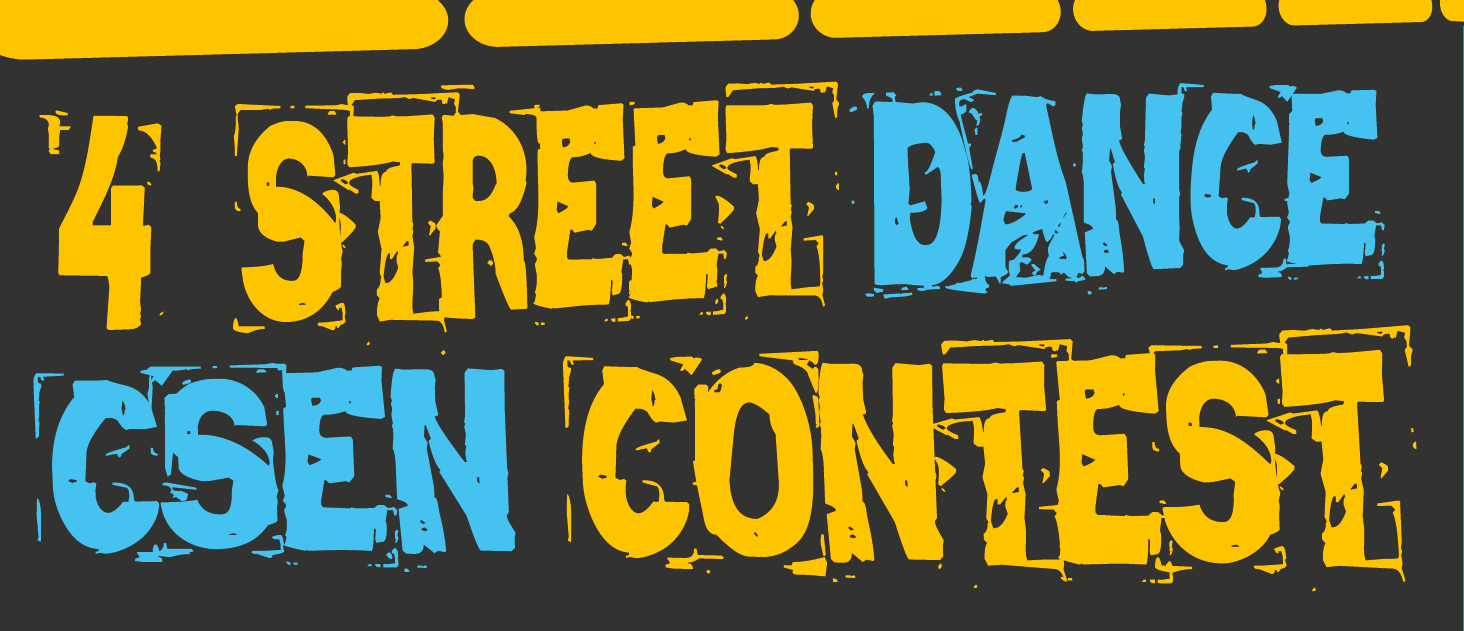 MODULO ISCRIZIONE  Barrare la data del Contest a cui si desidera partecipareMODULO ISCRIZIONE MIX STYLE 			1 vs 1    Under 11  12-15  Over 16  MODULO ISCRIZIONE MIX STYLE 			2 vs 2Under 11  12-15  Over 16  Il costo di iscrizione al contest è, a persona, di 10 € per la prima disciplina/categoria e di 5 € per ogni disciplina/categoria aggiuntiva.  Per le crew, il costo di iscrizione è di 10 € per ciascun componente. I requisiti obbligatori e il regolamento fanno parte del modulo di iscrizionePAGAMENTO : il pagamento sarà effettuato sul luogo, previa presentazione del modulo di iscrizione inviato anticipatamente via mail all’indirizzo sotto indicato Il sottoscritto __________________________ in qualità di Presidente della ASD/SSD/CUL SCUOLA DI DANZA, DICHIARA, sotto la propria responsabilità, che tutti i ballerini presenti all’esibizione hanno i regolari certificati medici che sono depositati in originale presso la sede e che sono regolarmente tesserati in un Ente di Promozione Sportiva. Dichiara inoltre di avere le autorizzazioni dei minori alla partecipazione della gara. DICHIARA inoltre di aver preso visione e accettare in ogni sua parte i requisiti obbligatori per l’iscrizione e la partecipazione agli eventi sportivi di danza csen, parte integrante del presente accordo. In particolar modo, dichiara di aver preso visione e accettare in ogni sua parte l’autorizzazione al trattamento dei dati personali per gli allievi iscritti alla rassegna secondo il nuovo G.D.P.R. in merito alla normativa europea sulla privacy, così come l’autorizzazione per le riprese fotografiche, audio, video e la pubblicazione delle stesse nei mezzi di comunicazioni utilizzati dall’organizzatore. In relazione al D.Lgs 196/2003 e il conseguente G.D.P.R. esprimo il consenso per il trattamento dei dati personali per fini istituzionali. 
DATA E LUOGO 									TIMBRO E FIRMA------------------------------							--------------------------------------------------------------INVIARE IL PRESENTE MODULO ENTRO LA DOMENICA ANTECEDENTE L’EVENTO Asegreteriadanzacsen@gmail.com 				PER INFORMAZIONI 393 905188724 Marzo26 Maggio23 GiugnoNome Scuola/ASD Danza :Nome Scuola/ASD Danza :Nome Scuola/ASD Danza :Nome Scuola/ASD Danza :Nome Scuola/ASD Danza :Ente Sportivo di Appartenenza :Ente Sportivo di Appartenenza :Ente Sportivo di Appartenenza :Ente Sportivo di Appartenenza :Ente Sportivo di Appartenenza :Indirizzo e Città :Indirizzo e Città :Indirizzo e Città :Indirizzo e Città :Indirizzo e Città :Nome e Cognome del responsabile : Nome e Cognome del responsabile : Nome e Cognome del responsabile : Nome e Cognome del responsabile : Nome e Cognome del responsabile : Nome e Cognome del referente : Nome e Cognome del referente : Nome e Cognome del referente : Nome e Cognome del referente : Nome e Cognome del referente : Telefono del referente : Telefono del referente : Telefono del referente : Telefono del referente : Telefono del referente : Mail di riferimento :Mail di riferimento :Mail di riferimento :Mail di riferimento :Mail di riferimento :ISCRIZIONE CREWISCRIZIONE CREWISCRIZIONE CREWISCRIZIONE CREWISCRIZIONE CREWNOME CREW : NOME CREW : NOME CREW : NOME CREW : NOME CREW : TOTALE NUMERO COMPONENTI CREW (max 15) : 					         TOTALE NUMERO COMPONENTI CREW (max 15) : 					         TOTALE NUMERO COMPONENTI CREW (max 15) : 					         TOTALE NUMERO COMPONENTI CREW (max 15) : 					         TOTALE NUMERO COMPONENTI CREW (max 15) : 					         NOME e COGNOMECODICE FISCALENOME e COGNOMECODICE FISCALENOME e COGNOMECODICE FISCALENOME e COGNOMECODICE FISCALE1° Ballerino Nome e Codice Fiscale2° Ballerino Nome e Codice Fiscale 1° Ballerino Nome e Codice Fiscale2° Ballerino Nome e Codice Fiscale 1° Ballerino Nome e Codice Fiscale2° Ballerino Nome e Codice Fiscale 